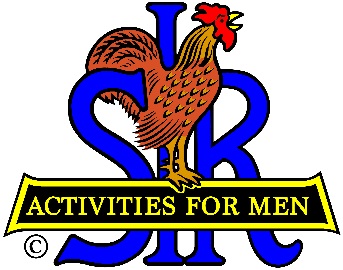 SIR State Bowling CommitteeSir Dan Weller, Chairman925-935-5510 dweller@astound.netJanuary 28, 2022Committee Officers:The SIR State General Bowling Committee members are hereby invited to participate in a 2022 start-up meeting via Zoom to be held at 10:00 AM on Saturday February 5.   The primary objective of this meeting is to inform the Tournament Managers and SIR Branch Bowing Chairmen the status of the overall SIR State Bowling.As usual, the Tournament Managers and Bowling Chairs are encouraged to ask questions and suggest changes to our Bowling rules and procedures.A proposed agenda is attached for your review and comment.  Please send your comments and/or suggestions directly to me as soon as possible.Here are the Zoom credentials for the meeting:https://us02web.zoom.us/j/9259355510?pwd=NnVLQlRUQjdXRjZYdWtoL3pvbzM0Zz09 Meeting ID: 925 935 5510 
Passcode: 279941Sir Dan Weller, ChairmanSIR State Bowling Committee 